INSERTION PROFESSIONNELLE DES DIPLOMES AIDE-SOIGNANTOCTOBRE 2020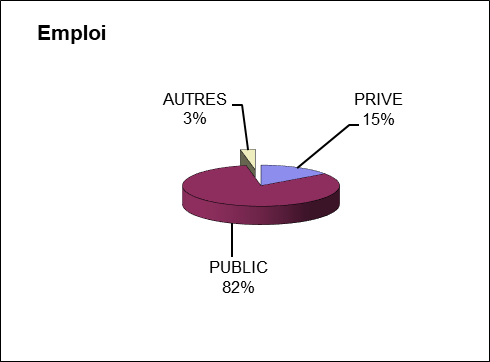 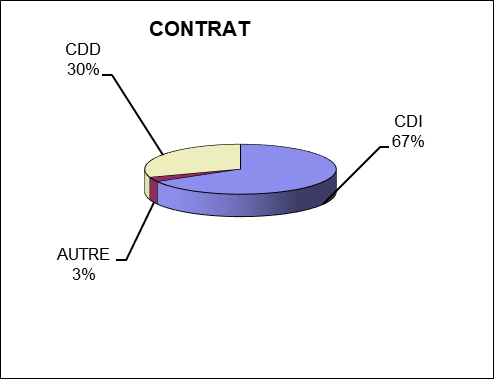 